Пояснительная запискаРабочая программа разработана на основе учебной программы специальных (коррекционных) образовательных учреждений VIII вида.  Подготовительный, 1-4 классы/ под редакцией В.В.Воронковой. – М.: Просвещение, 2013г.Музыкально-эстетическая деятельность занимает одно из ведущих мест в ходе формирования художественной культуры детей с отклонениями в развитии. Среди различных форм учебно-воспитательной работы музыка является одним из наиболее привлекательных видов деятельности для умственно отсталого ребенка. Благодаря развитию технических средств, музыка стала одним из самых распространенных и доступных видов искусства, сопровождающих человека на протяжении всей его жизни.Отличительной чертой музыки от остальных видов искусства, по утверждению Л. С. Выготского, является отсутствие прямого подтверждения ее воздействия на деятельность человека непосредственно в момент восприятия. Наряду с осознаваемыми процессами в ходе музыкального восприятия имеет место возникновение бессознательных психических реакций. Очень важно в коррекционной работе использовать специально подобранные музыкальные произведения, которые могли бы, воздействуя на аффективную сферу ребенка, развивать высшие психические функции, к которым относятся мышление, воля, мотивация.Цель: овладение детьми музыкальной культурой, развитие музыкальности учащихся. Под музыкальностью подразумеваются умения и навыки, необходимые для музыкальной деятельности. Это умение слушать музыку, слухоречевое координирование, точность интонирования, умение чувствовать характер музыки и адекватно реагировать на музыкальные переживания, воплощенные в ней, умение различать такие средства музыкальной выразительности, как ритм, темп, динамические оттенки, ладогармонические особенности, исполнительские навыки.Исходя из целей музыкального воспитания выделяется комплекс задач, стоящих перед преподавателем на уроках музыки и пения:Задачи образовательные:Формировать знания о музыке с помощью изучения произведений различных жанров, а также в процессе собственной музыкально-исполнительской деятельности;Формировать музыкально-эстетический слова формировать ориентировку в средствах музыкальной выразительности;Совершенствовать певческие навыки; Развивать чувство ритма, речевую активность, звуковысотный слух, музыкальную память и способность реагировать на музыку, музыкально-исполнительские навыки.2) Задачи воспитывающие: Помочь самовыражению умственно отсталых школьников через занятия музыкальной деятельностью; Способствовать преодолению неадекватных форм поведения, снятию эмоционального напряжения;Содействовать приобретению навыков искреннего, глубокого и свободного общения с окружающими, развивать эмоциональную отзывчивость;Активизировать творческие способности.3) Задачи коррекционно-развивающие:Корригировать отклонения в интеллектуальном развитии;Корригировать нарушения звукопроизносительной стороны речи.Основной формой музыкально-эстетического воспитания являются уроки пения и музыки. В процессе занятий у учащихся вырабатываются необходимые вокально-хоровые навыки, обеспечивающие правильность и выразительность пения. Дети получают первоначальные сведения о творчестве композиторов, различных музыкальных жанрах, учатся воспринимать музыку.Программа по пению и музыке состоит из следующих разделов: «Пение», «Слушание музыки» и «Элементы музыкальной грамоты». В зависимости от использования различных видов музыкальной и художественной деятельности, наличия темы используются доминантные, комбинированные, тематические и комплексные типы уроков.Основной задачей подготовительной части урока является уравновешивание деструктивных нервно-психических процессов, преобладающих у детей в классе. Для этого подбираются наиболее адекватные виды музыкальной деятельности, обладающие либо активизирующим, либо успокаивающим эффектом. Тонизирующее воздействие оказывает на детей прослушивание бодрой, веселой музыки танцевального характера, выполнение танцевально-ритмической разминки, совместное пение любимой песни, несложная игра ни простейших музыкальных инструментах. Успокаивающее, расслабляющее воздействие на детей оказывает совместное пение или слушание спокойной, любимой всеми музыки лирического содержания, близкой по характеру к колыбельной. Дополнительно применяются методы прямого коррекционного воздействия - убеждение и внушение.Раздел «Слушание музыки» включает в себя прослушивание и дальнейшее обсуждение 1-3 произведений. Наряду с известными звучат новые музыкальные сочинения. Следует обратить внимание на источник звучания. Исполнение самим педагогом способствует созданию на занятии теплой эмоциональной атмосферы, служит положительным примером, стимулирующим самостоятельные занятия воспитанников.Формирование вокально-хоровых навыков является основным видом деятельности в разделе «Пение». За время одного урока обычно исполняется 1-3 песни. Продолжая работу над одним произведением, класс знакомится с другим и заканчивает изучение третьего. В течение учебного года учащиеся выучивают от 10 до 15 песен.Объем материала для раздела «Элементы музыкальной грамоты» сводится к минимуму. Это связано с ограниченными возможностями усвоения умственно отсталыми детьми отвлеченных понятий, таких, как изображение музыкального материала на письме и др., опирающихся на абстрактно-логическое мышление. Пение1) Закрепление певческих навыков и умений на материале, пройденном в предыдущих классах, а также на новом материале.2) Развитие умения петь без сопровождения инструмента несложные, хорошо знакомые песни. Работа над кантиленой.3) Дифференцирование звуков по высоте и направлению движения мелодии: звуки высокие, низкие, средние: восходящее, нисходящее движение мелодии и на одной высоте.4) Развитие умения показа рукой направления мело (сверху вниз или снизу вверх).5) Развитие умения определять сильную долю на слух.6) Развитие умения отчетливого произнесения текста в быстром темпе исполняемого произведения.7) Формирование элементарных представлений о выразительном значении динамических оттенков (форте - громко, пиано - тихо).Слушание музыки1) Сказочные сюжеты в музыке. Характерные особенности. Идейное и художественное содержание. Музыкальные средства, с помощью которых создаются образы.2) Развитие умения различать марши (военный, спортивный, праздничный, шуточный, траурный), танцы (вал полька, полонез, танго, хоровод).3) Формирование элементарных представлений о многофункциональности музыки (развлекательная, спортивная, музыка для отдыха, релаксации).4) Формирование представлений о составе и звучании оркестра народных инструментов. Народные музыкальные инструменты: домра, мандолина, баян, гусли, свирель, гармонь, трещотка, деревянные ложки, бас-балалайка и др.Описание места учебного предмета, курса в учебном планеДанная программа рассчитана на 34 часа.Планируемые результаты освоения учебного предмета.Личностные результаты:Чувство гордости за свою Родину, российский народ и историю России, осознание своей этнической и национальной принадлежности Целостный, социально ориентированный взгляд на мир в его органичном единстве и разнообразии природы, культур, народов и религийУважительное отношение к культуре других народов:Эстетические потребности, ценности и чувстваРазвиты мотивы учебной деятельности и сформирован личностный смысл учения; навыки сотрудничества с учителем и сверстниками.Развиты этические чувства доброжелательности и эмоционально-нравственной отзывчивости, понимания и сопереживания чувствам других людей.Метапредметные результаты:Способность принимать и сохранять цели и задачи учебной деятельности, поиска средств ее осуществления. Умение планировать, контролировать и оценивать учебные действия в соответствии с поставленной задачей и условием ее реализации; определять наиболее эффективные способы достижения результата.Освоены начальные формы познавательной и личностной рефлексии.Овладение навыками смыслового чтения текстов различных стилей и жанров в соответствии с целями и задачами; осознанно строить речевое высказывание в соответствии с задачами коммуникации и составлять тексты в устной и письменной формах.Овладение логическими действиями сравнения, анализа, синтеза, обобщения, установления аналогийУмение осуществлять информационную, познавательную и практическую деятельность с использованием различных средств информации и коммуникацииПредметные результаты:Основы музыкальной культуры через эмоциональное активное восприятие, развитый художественный вкус, интерес к музыкальному искусству и музыкальной деятельности; Воспитаны нравственные и эстетические чувства: любовь к Родине, гордость за достижения отечественного и мирового музыкального искусства, уважение к истории и духовным традициям России, музыкальной культуре её народов; Начнут развиваться образное и ассоциативное мышление и воображение, музыкальная память и слух, певческий голос, учебно-творческие способности в различных видах музыкальной деятельности.Формы контроляВыступления на родительских собраниях;Итоговое выступление.Учащиеся должны знать:Современные детские песни для самостоятельного исполнения;Значение динамических оттенков (форте — громко, пиано— тихо);Народные музыкальные инструменты и их звучание (домра, мандолина, баян, гусли, свирель, гармонь, трещотка, деревянные ложки, бас-балалайка);Особенности мелодического голосоведения (плавно, отрывисто, скачкообразно);Особенности музыкального языка современной детской песни, ее идейное и художественное содержание.Учащиеся должны уметь:Петь хором, выполняя требования художественного исполнения;Ясно и четко произносить слова в песнях подвижного характера;Исполнять хорошо выученные песни без сопровождения, самостоятельно;Различать разнообразные по характеру и звучанию марши, танцы.Описание учебно-методического и материально-технического обеспечения             Для учителя:Программа по музыке составлена для индивидуального обучения по программе специальных (коррекционных) образовательных учреждений VIII вида под редакцией В.Н. Воронковой.Авторская программа «Музыка» И.В. Евтушенко.Оценка достижения планируемых результатов в начальной школе. Система заданий. В 3 ч. Ч. 1 / [М.Ю. Демидова, С.В. Иванов, О.А. Карабанова и др.]; под редакцией Г.С. Ковалевой, О.Б. Логиновой. – М.: Просвещение, 2011. - (Стандарты второго поколения).Учебник «Музыка» Для учащихся:Учебник «Музыка» Материально-технические средстваКлассная доска с набором приспособлений для крепления таблиц, картинок.Компьютерная техника.Интерактивная доска.Видеопроектор.Содержание учебного предмета.Тематическое планирование1 четверть2 четверть3 четверть4 четвертьЗа год8 ч.8 ч.10 ч.8 ч.34ч.№Тема разделаКоличество часов1.Повторение. 92.Песни из мультфильмов.25Итого:34№ 
№ 
ТемаТемаЭлементы содержанияФормы
 контроля1.2.Введение в тему. Отличительные черты музыки и литературы.
Цель: выявить черты сходства и различия литературы и музыки.Введение в тему. Отличительные черты музыки и литературы.
Цель: выявить черты сходства и различия литературы и музыки.Обобщение летних музыкальных впечатлений детей. Повторение тем: «Русская народная музыка» «Музыка стран мира», «Композитор-исполнитель-слушатель». Слушание: В. Гроховский. Русский вальс. Исполнение: на усмотрение учащихся из ранее разученного репертуара. Обобщение летних музыкальных впечатлений детей. Повторение тем: «Русская народная музыка» «Музыка стран мира», «Композитор-исполнитель-слушатель». Слушание: В. Гроховский. Русский вальс. Исполнение: на усмотрение учащихся из ранее разученного репертуара. Устный опрос.3.4.Инструментальные песни. Понятие – вокализ.
Цель: расширить представления учащихся о жанре – песня на примере вокализа. Инструментальные песни. Понятие – вокализ.
Цель: расширить представления учащихся о жанре – песня на примере вокализа. Песня – наиболее простой пример сочетания в художественном творчестве двух видов искусств. Слушание: «Грустная песенка» - П.И.Чайковский; Гимн России - Г. Александров; «Вокализ» -С.В.Рахманинов. Разучивание: «Детский вокализ» - Д. Б. Кабалевский.Песня – наиболее простой пример сочетания в художественном творчестве двух видов искусств. Слушание: «Грустная песенка» - П.И.Чайковский; Гимн России - Г. Александров; «Вокализ» -С.В.Рахманинов. Разучивание: «Детский вокализ» - Д. Б. Кабалевский.Устный опрос.
Хоровое исполнение.5.6. Музыка в сказках.
Цель: сформировать представления у учащихся о роли музыки в литературном жанре – сказка.  Музыка в сказках.
Цель: сформировать представления у учащихся о роли музыки в литературном жанре – сказка. Музыка - «главное действующее лицо» музыкальной сказки.
Слушание:  сказка «Чонгурист», Н. Аладов «Мелодия»,Сказка «Музыкант-чародей» - чтение с музыкальными фрагментами.
Разучивание: «Волшебный цветок» Музыка - «главное действующее лицо» музыкальной сказки.
Слушание:  сказка «Чонгурист», Н. Аладов «Мелодия»,Сказка «Музыкант-чародей» - чтение с музыкальными фрагментами.
Разучивание: «Волшебный цветок» Устный опрос
Хоровое исполнение.7.8.Музыка в баснях.
Цель: сформировать представления учащихся о роли музыки в литературном жанре – басня.Музыка в баснях.
Цель: сформировать представления учащихся о роли музыки в литературном жанре – басня.Музыка в творчестве русского баснописца И. А. Крылова. Определение «квартет». Разнообразие исполнительского состава в квартете. Творчество А.П. Бородина.
Слушание: «Квартет». «Волшебный смычок» Разучивание: «Настоящий друг» - М. Пляцковский.Музыка в творчестве русского баснописца И. А. Крылова. Определение «квартет». Разнообразие исполнительского состава в квартете. Творчество А.П. Бородина.
Слушание: «Квартет». «Волшебный смычок» Разучивание: «Настоящий друг» - М. Пляцковский.Размышления о музыке.
 Пластическое интонирование.9.10.Музыка в рассказах.
Цель: познакомить учащихся с рассказами русских писателей о музыке и музыкантах, раскрыть роль музыки для данного жанра.Музыка в рассказах.
Цель: познакомить учащихся с рассказами русских писателей о музыке и музыкантах, раскрыть роль музыки для данного жанра.Значимость музыкального искусства для творчества поэтов и писателей. Расширение представлений о творчестве В. А. Моцарта.
Слушание: «Старый повар» - К. Паустовский  Разучивание: «Чему учат в школе» - М. Пляцковский.Значимость музыкального искусства для творчества поэтов и писателей. Расширение представлений о творчестве В. А. Моцарта.
Слушание: «Старый повар» - К. Паустовский  Разучивание: «Чему учат в школе» - М. Пляцковский.Размышления о музыке. Хоровое исполнение.
11.12.Музыка в мультфильмах.
Цель: сформировать представления у учащихся о роли музыки для киноискусства – мультфильм.Музыка в мультфильмах.
Цель: сформировать представления у учащихся о роли музыки для киноискусства – мультфильм.Музыка как неотъемлемая часть произведений киноискусства. Киномузыка – важное средство создания экранного образа. Мультфильм. Особенности жанра.
Просмотр: мультфильмы «Новогоднее приключение». «Умка». Разучивание: «Будьте добры».Музыка как неотъемлемая часть произведений киноискусства. Киномузыка – важное средство создания экранного образа. Мультфильм. Особенности жанра.
Просмотр: мультфильмы «Новогоднее приключение». «Умка». Разучивание: «Будьте добры».Размышления о музыке. 
Исполнение «по-цепочке».13.14.Музыка в кино.
Цель: сформировать представления у учащихся о роли музыки для киноискусства – музыкальный фильм.Музыка в кино.
Цель: сформировать представления у учащихся о роли музыки для киноискусства – музыкальный фильм.Музыка как неотъемлемая часть произведений киноискусства. Киномузыка – важное средство создания экранного образа.
Слушание:  кинофильм «Звуки музыки» - Р. Роджерс -фрагмент.
Разучивание: «До-ре-ми» из кинофильма «Звуки музыки».Музыка как неотъемлемая часть произведений киноискусства. Киномузыка – важное средство создания экранного образа.
Слушание:  кинофильм «Звуки музыки» - Р. Роджерс -фрагмент.
Разучивание: «До-ре-ми» из кинофильма «Звуки музыки».Размышления о музыке. Хоровое исполнение.

15.16.Образы духовной музыки.
Цель: сформировать представления у учащихся о связи музыки с церковным каноном. Образы духовной музыки.
Цель: сформировать представления у учащихся о связи музыки с церковным каноном. Музыка – обязательная часть церковных обрядов.Музыка в русском православном храме. Понятие «канон». Песнопения в русском и католическом храме. Жанровые признаки духовной музыки.
Слушание: Реквием – В. А. Моцарт; Музыка – обязательная часть церковных обрядов.Музыка в русском православном храме. Понятие «канон». Песнопения в русском и католическом храме. Жанровые признаки духовной музыки.
Слушание: Реквием – В. А. Моцарт; Размышления о музыке.17.18.Музыкальная викторина по теме «Музыка русских композиторов». Цель: контроль усвоения знаний.Музыкальная викторина по теме «Музыка русских композиторов». Цель: контроль усвоения знаний.Музыка усиливает выразительность и воздействие литературных произведений на мысли и чувства людей.Способность музыки обогащать литературный сюжет и углублять характеристику персонажей, событий.
Музыка усиливает выразительность и воздействие литературных произведений на мысли и чувства людей.Способность музыки обогащать литературный сюжет и углублять характеристику персонажей, событий.
Музыкальная викторина.19.20.Значение литературы для музыкального искусства.
Цель: дать представление учащимся о роли литературы в музыкальном искусстве.Значение литературы для музыкального искусства.
Цель: дать представление учащимся о роли литературы в музыкальном искусстве.Песня – наиболее простой пример сочетания в художественном творчестве двух видов искусств. Значение литературного текста для жанра песня.Слушание: «Марш Черномора» - М. И. Глинка Разучивание: «Солнечная капель". И. ВахрушеваПесня – наиболее простой пример сочетания в художественном творчестве двух видов искусств. Значение литературного текста для жанра песня.Слушание: «Марш Черномора» - М. И. Глинка Разучивание: «Солнечная капель". И. ВахрушеваРассуждения учащихся.
Хоровое исполнение.21.22.Музыкальные жанры, в основе которых лежат литературные     произведения.Цель: сформировать представления у учащихся о роли литературы в музыкальном жанре.Музыкальные жанры, в основе которых лежат литературные     произведения.Цель: сформировать представления у учащихся о роли литературы в музыкальном жанре.Понятие «кантата». Роль поэзии в развитии музыки. Особенности жанра кантата. Выражение творческой фантазии композитора, вдохновленного поэтическими образами литературного произведения. Слушание: «Песня индийского гостя». Н. Римский – Корсаков. Разучивание: «Не плачь, девчонка» Понятие «кантата». Роль поэзии в развитии музыки. Особенности жанра кантата. Выражение творческой фантазии композитора, вдохновленного поэтическими образами литературного произведения. Слушание: «Песня индийского гостя». Н. Римский – Корсаков. Разучивание: «Не плачь, девчонка» Исполнение песен.23.24.Музыкальные жанры, в основе которых лежат литературные     Произведения. Цель: сформировать представления у учащихся о роли литературы в музыкальном жанре – оратория.Музыкальные жанры, в основе которых лежат литературные     Произведения. Цель: сформировать представления у учащихся о роли литературы в музыкальном жанре – оратория.Видеоряд по теме «Моцарт и Сальери». Слушание: Турецкое рондо – В. А. Моцарт.
Разучивание: Ах вы, сени мои, сени. Русская народная песня.Видеоряд по теме «Моцарт и Сальери». Слушание: Турецкое рондо – В. А. Моцарт.
Разучивание: Ах вы, сени мои, сени. Русская народная песня.Устный опрос.25.26.Музыкальные жанры, в основе которых лежат литературные     произведения: опера.Цель: сформировать представления у учащихся о роли литературы в музыкальном жанре – опера.Музыкальные жанры, в основе которых лежат литературные     произведения: опера.Цель: сформировать представления у учащихся о роли литературы в музыкальном жанре – опера.Понятия «опера», «либретто». Либретто – литературная основа жанра оперы, в котором кратко излагается сюжет оперы. Особенности жанра оперы. Синтез искусств в оперном жанре. Разновидность вокальных и инструментальных жанров и форм внутри оперы (увертюра, хор, речитатив, ария, ансамбль). Слушание: Ж. Оффенбах Опера «Парижские радости». Разучивание: «Маленький ковбой». Муз, и слова В. МалогоПонятия «опера», «либретто». Либретто – литературная основа жанра оперы, в котором кратко излагается сюжет оперы. Особенности жанра оперы. Синтез искусств в оперном жанре. Разновидность вокальных и инструментальных жанров и форм внутри оперы (увертюра, хор, речитатив, ария, ансамбль). Слушание: Ж. Оффенбах Опера «Парижские радости». Разучивание: «Маленький ковбой». Муз, и слова В. МалогоРазмышления о музыке. 
Хоровое исполнение.27.28.Музыкальные жанры, в основе которых лежат литературные     произведения: балет.Цель: сформировать представления у учащихся о роли литературы в музыкальном жанре – балет.Музыкальные жанры, в основе которых лежат литературные     произведения: балет.Цель: сформировать представления у учащихся о роли литературы в музыкальном жанре – балет.Понятие «балет». Либретто – основа балетного спектакля. Особенности жанра балет. Как музыка балета передает характеры героев балетного спектакля. Слушание: Фрагменты из балета «Доктор Айболит»: «Полька», «Морское путешествие», «Галоп» -И. Морозов. Разучивание: «Мир похож на цветной луг». М. ПляцковскийПонятие «балет». Либретто – основа балетного спектакля. Особенности жанра балет. Как музыка балета передает характеры героев балетного спектакля. Слушание: Фрагменты из балета «Доктор Айболит»: «Полька», «Морское путешествие», «Галоп» -И. Морозов. Разучивание: «Мир похож на цветной луг». М. ПляцковскийИсполнение песен.29.30.Музыкальные жанры, в основе которых лежат литературные     произведения: мюзикл.Цель: сформировать представления у учащихся о роли литературы в музыкальном жанре – мюзикл.Музыкальные жанры, в основе которых лежат литературные     произведения: мюзикл.Цель: сформировать представления у учащихся о роли литературы в музыкальном жанре – мюзикл.Понятие «мюзикл». Либретто – основа мюзикла. Особенности жанра мюзикл. Слушание: «Три чуда». Н. Римский – Корсаков.
Разучивание: «Во кузнице». Русская народная песня.Понятие «мюзикл». Либретто – основа мюзикла. Особенности жанра мюзикл. Слушание: «Три чуда». Н. Римский – Корсаков.
Разучивание: «Во кузнице». Русская народная песня.Размышления о музыке. Сольное исполнение.31.32.Музыкальная викторина по теме «Музыка вокруг нас»Цель: контроль усвоения знаний.Музыкальная викторина по теме «Музыка вокруг нас»Цель: контроль усвоения знаний.Слушание: «Дважды два – четыре». В. Шаинский.Разучивание: «Родная песенка» П. Синявский.Слушание: «Дважды два – четыре». В. Шаинский.Разучивание: «Родная песенка» П. Синявский.33.34.Обобщение тем полугодия «Связь музыки и литературы». Цель: обобщить представления учащихся о взаимосвязи музыки и литературы; контроль усвоения знаний.Обобщение тем полугодия «Связь музыки и литературы». Цель: обобщить представления учащихся о взаимосвязи музыки и литературы; контроль усвоения знаний.Литература и музыка взаимообогащают друг друга. Нерасторжимая связь музыки со словом проявляется во всех жанрах вокальной музыки, фольклоре, операх, балетах, в инструментальной музыке, где использованы мелодии песен.  Музыка усиливает выразительность и воздействие литературных произведений на мысли и чувства людей. Способность музыки обогащать литературный сюжет и углублять характеристику персонажей, событий.
Исполнение по желанию учащихся.Литература и музыка взаимообогащают друг друга. Нерасторжимая связь музыки со словом проявляется во всех жанрах вокальной музыки, фольклоре, операх, балетах, в инструментальной музыке, где использованы мелодии песен.  Музыка усиливает выразительность и воздействие литературных произведений на мысли и чувства людей. Способность музыки обогащать литературный сюжет и углублять характеристику персонажей, событий.
Исполнение по желанию учащихся.Исполнение песен.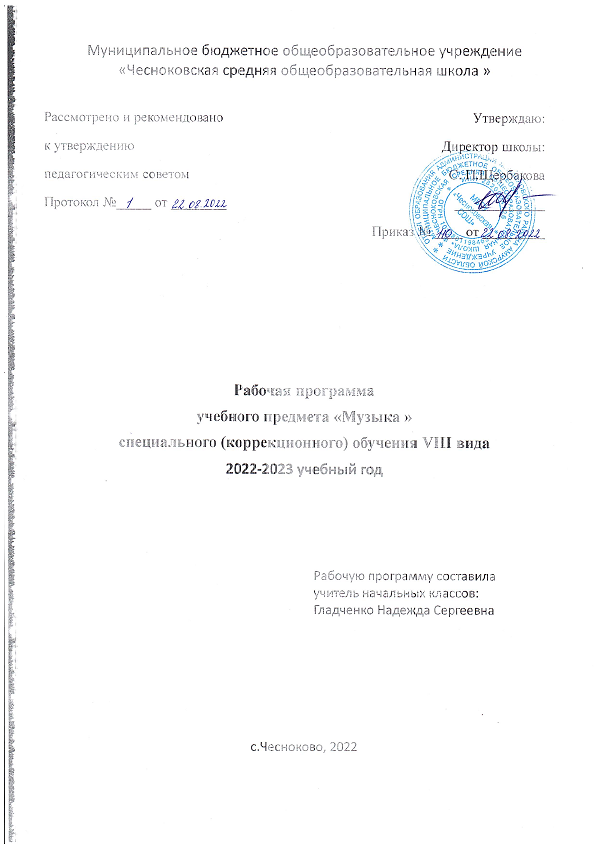 